ZGŁOSZENIEzmian stanu faktycznego i prawnego Oznaczenie przedsiębiorcy: (imię i nazwisko przedsiębiorcy albo nazwa osoby prawnej) 1) …………………………………………………………………………………………………………
2)……………………………………………………………………………………………………….…Miejsce zamieszkania przedsiębiorcy albo siedziba osoby prawnej: 
1)………………………………………………………………………………………………………….2) …………………………………………………………………………………………………………Numer zezwolenia: ………………………………………………………………………………………Adres punktu sprzedaży: …………………………………………………………………………….….. Przedmiot działalności gospodarczej: (rodzaj, branża oraz nazwa lokalu)handel detaliczny: ……………………………………………………………………………….gastronomia: …………………………………………………………………………………….Uwagi: (adres do korespondencji, inne)………………………………………………………………………………………………………………………………………………………………………………………………………………………………………………………………………………………………………………………………………Zgodnie z art. 18 ust. 7 pkt 7 ustawy z dnia 26 października 1982 r. o wychowaniu w trzeźwości i przeciwdziałaniu alkoholizmowi (Dz. U. z 2016 r. poz. 487 z późn. zm.) informuję, iż z dniem …………………….. nastąpiła: (zaznaczyć właściwe „X”)likwidacja punktu sprzedaży,	     zmiana rodzaju działalności punktu sprzedaży,zmiana składu osobowego wspólników spółki cywilnej,zmiana danych zawartych w zezwoleniu,inna zmiana.Szczegółowe informacje dot. zaistniałej zmiany: ……………………………………………………………………………………………………………………………………………………………………………………………………………………………………………………………………………………………………………………………………………………………………………………………………………………………………………………W załączeniu dokument potwierdzający dokonanie zgłaszanej zmiany.     ..............................................................................................                              Czytelny podpis(y) i pieczęć imienna przedsiębiorcy(ów) lub pełnomocnika(ów)** W przypadku prowadzenia działalności na podstawie umowy spółki cywilnej – podpisy wszystkich wspólników.Oświadczam, iż przyjmuję do wiadomości, że:administratorem tak zebranych danych osobowych jest Gmina Miejska Chojnów, Pl. Zamkowy 1, 59-225 Chojnów,moje dane będą przetwarzane w celu przeprowadzenia postępowań dotyczących zezwoleń na sprzedaż napojów alkoholowych,moje dane bez podstawy prawnej nie zostaną udostępnione innym podmiotom,obowiązek podania danych wynika z ustawy z dnia 14 czerwca 1960 r. Kodeks postępowania administracyjnego (Dz. U. z 2017 r. poz. 1257) oraz ustawy z dnia 26 października 1982 r. o wychowaniu w trzeźwości i przeciwdziałaniu alkoholizmowi (Dz. U. z 2016 r. poz. 487 z późn. zm.),mam prawo dostępu do treści swoich danych oraz ich poprawiania wraz z prawem do kontroli przetwarzania danych zawartych w zbiorze zgodnie z art. 32 ustawy z dnia 29 sierpnia 1997 r. o ochronie danych osobowych (Dz. U. z 2016 r. poz. 922 z późn. zm.).    …………..................................................................................................                                                                     Czytelny podpis(y) i pieczęć imienna przedsiębiorcy(ów) lub pełnomocnika(ów)*Urząd Miejski w Chojnowie
Wydział Rozwoju Gospodarczego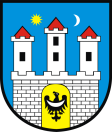 Pl. Zamkowy 1, 59-225 Chojnówtel. 76 818-82-85, 76 818-66-81                 fax. 76 818 75 15                 e-mail: urzad.miejski@chojnow.net.plChojnów, dn. ……………………….Nr tel.  Tel. kom. e-mail